ALL ABOUT BEES  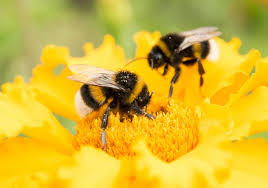 Science and English writingThis week we are looking at how important to the life cycle of plants the bee is. As one of the important pollinatators some plants rely on insects for their reproduction. You will find a help sheet to help you write a persuasive magazine article trying to persuade your reader of the importance of caring for our bees. How can we do this ? Your report should be written and organised in paragraph for each point.Design a poster with a slogan asking people to BEE KIND to beesScience- Describe how pollination happens in flowering plant- use diagrams which are labelledComplete the parts of a flower and bees worksheetProduce a bees Fact File – research Bees- different types of bees- life cycle of a bee- how do bees make honey- how can we help bees- how do bees make a home – what is a worker bee, drone bee, queen bee ?Watch this videohttps://www.bbc.com/future/article/20140502-what-if-bees-went-extinct